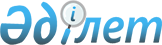 О внесении изменений и дополнений в Указ Президента Республики Казахстан
от 4 декабря 2003 года N 1243
					
			Утративший силу
			
			
		
					Указ Президента Республики Казахстан от 5 января 2006 года N 1695. Утратил силу Указом Президента Республики Казахстан от 29 декабря 2015 года № 151      Сноска. Утратил силу Указом Президента РК от 29.12.2015 № 151 (вводится в действие с 01.01.2016).Подлежит опубликованию в   

"Собрании актов Президента 

и Правительства"           

               ПОСТАНОВЛЯЮ: 

      1. Внести в  Указ Президента Республики Казахстан от 4 декабря 2003 года N 1243 "О кадровом резерве государственной службы" (САПП Республики Казахстан, 2003 г., N 47, ст. 524; 2004 г., N 21, ст. 265) следующие изменения и дополнения: 

 

        1) пункт 2 изложить в следующей редакции: 

      "2. С целью повышения эффективности использования кадрового потенциала государственной службы, закрепления демократических принципов при отборе кадров государственного управления, выработки предложений Президенту Республики Казахстан по вопросам резерва политической государственной службы образовать Комиссию по отбору кандидатов в кадровый резерв политической государственной службы и работе с ним в Составе согласно приложению."; 

 

        2) в Положении о кадровом резерве государственной службы, утвержденном вышеназванным Указом: 

      раздел "Кадровый резерв политической государственной службы" изложить в следующей редакции: "Кадровый резерв политической государственной службы 

 

  1. Общие положения       1. Кадровый резерв политической государственной службы - это граждане Республики Казахстан, данные о которых включены в систематизированный список, сформированный в порядке, определенном настоящим Положением. 

      2. Кадровый резерв политической государственной службы подразделяется на кадровый резерв первой и второй категорий. По решению Комиссии по отбору кандидатов в кадровый резерв политической государственной службы и работе с ним (далее - Комиссия по отбору кандидатов) может осуществляться перевод из кадрового резерва второй категории в кадровый резерв первой категории. 

      3. Кадровый резерв политической государственной службы первой категории - это кадровый резерв, формируемый для занятия должностей: 

      1) руководителей центральных исполнительных органов; 

      2) акимов областей (города республиканского значения, столицы); 

      3) иных политических государственных служащих. 

      4. Кадровый резерв политической государственной службы второй категории - это кадровый резерв, формируемый для занятия должностей: 

      1) заместителей руководителей центральных исполнительных органов; 

      2) заместителей акимов областей (города республиканского значения, столицы); 

      3) руководителей ведомств центральных исполнительных органов; 

      4) акимов городов и районов; 

      5) иных политических государственных служащих. 

      5. Пребывание гражданина в кадровом резерве политической государственной службы длится до трех лет со дня зачисления. В течение этого срока гражданин может быть назначен на политическую государственную должность, для занятия которой он состоял в кадровом резерве политической государственной службы. 

      При необходимости назначение на политическую государственную должность может быть осуществлено без учета кандидатур, состоящих в кадровом резерве политической государственной службы. 

      6. Уполномоченный орган по делам государственной службы (далее - уполномоченный орган) по согласованию с Комиссией по отбору кандидатов утверждает перечень документов, необходимых для зачисления кандидатов в кадровый резерв политической государственной службы, и требования к организациям, руководители которых могут быть зачислены в кадровый резерв политической государственной службы (далее - руководители организаций). 

      7. Данные о гражданине, состоящем в кадровом резерве политической государственной службы (далее - резервист), вносятся в систематизированный список, формируемый уполномоченным органом, с заполнением соответствующих форм регистрации. 

      8. Политические государственные служащие, зачисленные в кадровый резерв политической государственной службы первой категории, могут проходить ротацию в органах государственного управления в установленном законодательством порядке. 

      9. Резервисты за время пребывания в кадровом резерве политической государственной службы могут быть направлены на обучение и повышение квалификации в соответствии с действующим законодательством, а также на стажировку в государственные органы в порядке, определяемом уполномоченным органом. 2. Образование и деятельность Комиссии по отбору кандидатов       10. Комиссия по отбору кандидатов образуется Президентом Республики Казахстан и состоит из председателя и членов Комиссии по отбору кандидатов. 

      11. Председателем Комиссии по отбору кандидатов является Руководитель Администрации Президента Республики Казахстан. 

      12. Членами Комиссии по отбору кандидатов являются соответствующий помощник Президента Республики Казахстан, Руководитель Канцелярии Премьер-Министра Республики Казахстан, заместители Руководителя Администрации Президента Республики Казахстан, начальник Канцелярии Президента Республики Казахстан, Председатель Агентства Республики Казахстан по делам государственной службы, а также иные должностные лица, определяемые Президентом Республики Казахстан. 

      13. Рабочим органом Комиссии по отбору кандидатов является подразделение Администрации Президента Республики Казахстан, ведающее вопросами кадровой политики. 

      14. Заседания Комиссии по отбору кандидатов проводятся в соответствии с планом ее работы, но не реже одного раза в год. Внеплановые заседания проводятся по мере необходимости по решению председателя Комиссии по отбору кандидатов. Заседания Комиссии по отбору кандидатов правомочны при наличии не менее двух третей от общего числа ее членов. 

      15. Председатель Комиссии по отбору кандидатов: 

      1) осуществляет общее руководство деятельностью Комиссии по отбору кандидатов; 

      2) утверждает план работы Комиссии по отбору кандидатов; 

      3) осуществляет контроль за реализацией решений Комиссии по отбору кандидатов. 

      16. Во время отсутствия председателя Комиссии по отбору кандидатов либо по его поручению функции председателя выполняет один из членов Комиссии по отбору кандидатов. 

      17. Члены Комиссии по отбору кандидатов вправе вносить предложения по плану ее работы, повестке дня заседаний и дополнительным кандидатурам для зачисления в кадровый резерв политической государственной службы. 

      18. Рабочий орган Комиссии по отбору кандидатов представляет на ее рассмотрение необходимые документы и материалы, обеспечивает подготовку проектов планов ее работы, повесток дня заседаний, оформляет протоколы ее заседаний. 

      19. Решения Комиссии по отбору кандидатов принимаются открытым голосованием простым большинством голосов. В случае равенства голосов принятым считается решение, за которое проголосовал председательствующий. 

      20. Решения Комиссии по отбору кандидатов оформляются протоколом, который подписывается председателем или председательствующим и присутствующими на ее заседании членами в течение семи рабочих дней со дня проведения заседания. В решении Комиссии по отбору кандидатов о зачислении в кадровый резерв политической государственной службы первой и второй категорий указывается конкретная политическая государственная должность, на которую зачисляется кандидат. 

      21. В целях предварительного отбора кандидатов для зачисления в кадровый резерв политической государственной службы и подготовки предложений по формированию кадрового резерва второй категории Руководитель Администрации Президента Республики Казахстан может образовать экспертную группу, которой Комиссия по отбору кандидатов делегирует часть своих полномочий, предусмотренных настоящим Положением, в объеме, определяемом ее решением. Порядок деятельности и состав экспертной группы утверждаются Руководителем Администрации Президента Республики Казахстан. 3. Порядок и условия проведения отбора кандидатов 

для зачисления в кадровый резерв политической 

государственной службы первой категории       22. Отбор кандидатов в кадровый резерв политической государственной службы первой категории осуществляется из числа: 

      1) заместителей руководителей центральных исполнительных и иных государственных органов, кроме ведомств, заместителей акимов областей (города республиканского значения, столицы), а также политических государственных служащих Администрации Президента Республики Казахстан; 

      2) первых руководителей национальных компаний; 

      3) руководителей организаций; 

      4) резервистов, состоящих в кадровом резерве политической государственной службы второй категории. 

      23. Рабочий орган Комиссии по отбору кандидатов информирует руководителей центральных государственных органов, акимов областей (города республиканского значения, столицы), первых руководителей национальных компаний и руководителей организаций о сроках и форме представления списков кандидатур для зачисления в кадровый резерв политической государственной службы первой категории. 

      23-1. Лица, указанные в подпункте 1) пункта 22 настоящего Положения, подают заявление на участие в отборе кандидатов в кадровый резерв политической государственной службы первой категории руководителю центрального государственного органа или акиму области (города республиканского значения, столицы), который вносит их кандидатуры на рассмотрение коллегии государственного органа или заседания соответствующего акимата. 

      23-2. Заявления кандидатов для зачисления в кадровый резерв политической государственной службы первой категории рассматриваются коллегией государственного органа, по итогам заседания которой выносится решение рекомендательного характера, или акиматом области (города республиканского значения, столицы). Окончательное решение о направлении необходимых документов и рекомендаций в рабочий орган Комиссии по отбору кандидатов принимается руководителем центрального государственного органа или акимом области (города республиканского значения, столицы). 

      В случае отсутствия коллегии в государственном органе решение о направлении в рабочий орган Комиссии по отбору кандидатов необходимых документов и рекомендаций принимается руководителем данного государственного органа. 

      23-3. Лица, указанные в подпунктах 2), 3) и 4) пункта 22 настоящего Положения, подают в рабочий орган Комиссии по отбору кандидатов заявление на участие в отборе кандидатов в кадровый резерв политической государственной службы первой категории. 

      23-4. На заседании Комиссии по отбору кандидатов кандидатуры в кадровый резерв политической государственной службы первой категории из числа лиц, указанных в подпункте 1) пункта 22 настоящего Положения, представляются руководителями государственных органов, акимами областей (города республиканского значения, столицы). Кандидатуры лиц, указанных в подпунктах 2) - 4) пункта 22 настоящего Положения, представляются членами Комиссии по отбору кандидатов. При необходимости проводится собеседование с кандидатами. 

      23-5. По итогам рассмотрения представленных кандидатур Комиссия по отбору кандидатов принимает решение о зачислении либо отказе в зачислении в кадровый резерв политической государственной службы первой категории, о котором информируется Президент Республики Казахстан. 

      23-6. Информирование руководителей государственных органов, акимов областей (города республиканского значения, столицы) и кандидатов о зачислении в кадровый резерв политической государственной службы первой категории либо отказе в зачислении осуществляется рабочим органом Комиссии по отбору кандидатов. 4. Порядок и условия проведения отбора кандидатов 

для зачисления в кадровый резерв политической 

государственной службы второй категории       23-7. Отбор кандидатов в кадровый резерв политической государственной службы второй категории осуществляется из числа: 

      1) административных государственных служащих, занимающих должности, отнесенные к категориям А-1, А-2, А-3, В-1, В-2, В-3, должностных лиц государственных органов, занимающих должности не ниже заместителя руководителя департамента, кроме лиц, указанных в подпункте 1) пункта 22 настоящего Положения, руководителей областных (города республиканского значения, столицы) подразделений центральных государственных органов, а также должностных лиц местных исполнительных органов не ниже заместителя акима города областного значения, района, района в городе; 

      2) должностных лиц национальных компаний, занимающих должности не ниже заместителей руководителей департаментов, за исключением лиц, указанных в подпункте 2) пункта 22 настоящего Положения; 

      3) руководителей организаций. 

      23-8. Уполномоченный орган по согласованию с Комиссией по отбору кандидатов информирует руководителей центральных государственных органов, акимов областей (города республиканского значения, столицы), первых руководителей национальных компаний и руководителей организаций о сроках и форме представления списков кандидатур для зачисления в кадровый резерв политической государственной службы второй категории. 

      23-9. Лица, указанные в подпункте 1) пункта 23-7 настоящего Положения, подают заявление на участие в отборе кандидатов в кадровый резерв политической государственной службы второй категории руководителю центрального государственного органа или акиму области (города республиканского значения, столицы), который вносит их кандидатуры на рассмотрение коллегии государственного органа или заседания соответствующего акимата. 

      23-10. Заявления кандидатов для зачисления в кадровый резерв политической государственной службы второй категории рассматриваются коллегией государственного органа, по итогам заседания которой выносится решение рекомендательного характера, или акиматом области (города республиканского значения, столицы). Окончательное решение о направлении необходимых документов и рекомендаций в уполномоченный орган принимается руководителем центрального государственного органа или акимом области (города республиканского значения, столицы). 

      В случае отсутствия коллегии в государственном органе решение о направлении в уполномоченный орган необходимых документов и рекомендаций принимается руководителем данного государственного органа. 

      23-11. Лица, указанные в подпункте 2) пункта 23-7 настоящего Положения, подают заявления на участие в отборе кандидатов в кадровый резерв политической государственной службы второй категории первому руководителю национальной компании, который представляет соответствующие документы и рекомендации в уполномоченный орган. 

      Лица, указанные в подпункте 3) пункта 23-7 настоящего Положения, подают в уполномоченный орган заявления на участие в отборе кандидатов в кадровый резерв политической государственной службы второй категории. 

      23-12. Уполномоченный орган осуществляет проверку документов, проводит тестирование кандидатов на зачисление в кадровый резерв политической государственной службы второй категории, вносит документы в рабочий орган Комиссии по отбору кандидатов. Порядок тестирования кандидатов устанавливается уполномоченным органом по согласованию с Администрацией Президента Республики Казахстан. 

      23-13. На заседании Комиссии по отбору кандидатов представителями государственных органов, акимов областей (города республиканского значения, столицы) представляются кандидатуры в кадровый резерв политической государственной службы второй категории из числа лиц, указанных в подпункте 1) пункта 23-7 настоящего Положения. Кандидатуры лиц, указанных в подпунктах 2) и 3) пункта 23-7 настоящего Положения, представляются членами Комиссии по отбору кандидатов. При необходимости проводится собеседование с кандидатами. 

      23-14. По итогам рассмотрения представленных кандидатур Комиссия по отбору кандидатов принимает решение о зачислении либо отказе в зачислении в кадровый резерв политической государственной службы второй категории. 

      23-15. Информирование государственных органов, акимов областей (города республиканского значения, столицы) и кандидатов о зачислении в кадровый резерв политической государственной службы второй категории либо отказе в зачислении осуществляется уполномоченным органом. 4-1. Исключение резервиста из кадрового резерва 

политической государственной службы       23-16. Исключение резервиста из кадрового резерва политической государственной службы осуществляется в случаях: 

      1) назначения резервиста на политическую государственную должность, для занятия которой состоял в кадровом резерве политической государственной службы; 

      2) подачи резервистом заявления об исключении его из кадрового резерва политической государственной службы; 

      3) истечения сроков, указанных в пункте 5 настоящего Положения; 

      4) выявления фактов, свидетельствующих о представлении резервистом заведомо ложных сведений; 

      5) прекращения государственной службы на основаниях, предусмотренных  статьей 26 и пунктом 1  статьи 27 Закона Республики Казахстан от 23 июля 1999 года "О государственной службе"; 

      6) совершения коррупционного правонарушения. 

      23-17. В случае перехода резервиста из кадрового резерва политической государственной службы второй категории в кадровый резерв первой категории срок пребывания его в резерве продлевается на три года."; 

      пункт 26 дополнить подпунктом 2-1) следующего содержания: 

      "2-1) окончивших зарубежные высшие учебные заведения по приоритетным специальностям, утверждаемым Республиканской комиссией по подготовке кадров за рубежом;"; 

      заголовок главы 7 дополнить словами "и закончивших зарубежные высшие учебные заведения по приоритетным специальностям"; 

      пункт 42 после слова "заказа," дополнить словами "и граждане, закончившие зарубежные высшие учебные заведения по приоритетным специальностям,"; 

      в пункте 43 слова "сохраняется за ними в течение трех месяцев" заменить словами "в зарубежных высших учебных заведениях по приоритетным специальностям"; 

      пункт 46 дополнить предложением следующего содержания: 

      "Представление копии трудовой книжки или иного документа, подтверждающего трудовую деятельность, не требуется в случае, если гражданин не осуществлял трудовую деятельность."; 

      в пункте 49 слова "в соответствии с законодательством Республики Казахстан" заменить словами "уполномоченным органом"; 

      3) приложение к вышеназванному Указу изложить в новой редакции согласно приложению к настоящему Указу. 

      2. Настоящий Указ вводится в действие со дня его первого официального опубликования.        Президент 

Республики Казахстан ПРИЛОЖЕНИЕ                

к Указу Президента           

Республики Казахстан          

от 5 января 2006 года N 1695      ПРИЛОЖЕНИЕ               

к Указу Президента           

Республики Казахстан          

от 4 декабря 2003 года N 1243      СОСТАВ 

Комиссии по отбору кандидатов в кадровый 

резерв политической государственной 

службы и работе с ним Джаксыбеков                     -  Руководитель Администрации 

Адильбек Рыскельдинович            Президента Республики 

                                   Казахстан, председатель                          члены Комиссии 

 

  Имашев Берик Мажитович          -  заместитель Руководителя 

                                   Администрации Президента 

                                   Республики Казахстан Касымбеков                      -  начальник Канцелярии 

Махмуд Базаркулович                Президента Республики 

                                   Казахстан Масимов Карим Кажимканович      -  помощник Президента 

                                   Республики Казахстан Нигматулин Нурлан Зайруллаевич  -  заместитель Руководителя 

                                   Администрации Президента 

                                   Республики Казахстан Тажин Марат Мухамбетказиевич    -  первый заместитель 

                                   Руководителя Администрации 

                                   Президента Республики 

                                   Казахстан Тлеубердин Алтай Аблаевич       -  Руководитель Канцелярии 

                                   Премьер-Министра 

                                   Республики Казахстан Турисбеков Заутбек Каусбекович  -  Председатель Агентства 

                                   Республики Казахстан 

                                   по делам государственной 

                                   службы 
					© 2012. РГП на ПХВ «Институт законодательства и правовой информации Республики Казахстан» Министерства юстиции Республики Казахстан
				